Dear potential guest!The OTP Ready Foundation provides financial and economic education programmes free of charge to public education institutions in Slovakia. The OTP Ready Foundation has trained more than 4,000 primary and secondary school students since 2015 in Slovak, Hungarian and also Sign language. Innovative, interactive and inspirational trainings are held according to OK methodology of the OTP Fáy András Foundation. This methodology is based on a vision of successful life in the 21st century where financial and economic education is essential. We invite you to participate in the opening event of the project "Borderless financial and economic education" in Komárno, where the two partner organizations along with the project and its expected outcomes and planned objectives will be presented.Come and experience this successful, free of charge financial and economic education program. During the event, we will present the work of the OTP Ready Foundation and Fáy András Foundation, where visitors can gain insight into the interactive OK methodology. An experience report will be prepared by members of the public education institutions where our staff have already held trainings.As part of the program, we want to inform the participants about the way how to transfer knowledge to today's younger generations. The presentation entitled “Innovative Methods in Education” will be held by Tomáš Pešek. After the presentation, our guests can talk with our partner organizations and our invited speakers. The event will be followed by a reception, where refreshments and sandwiches will be prepared for every visitor.Date of the event: 26 October 2017 (Thursday) 13.45 - 17.30Location: The hall of the Selye János University (945 01 Komárno, Hradná 2), GPS: 47°45'15.87"N 18°7'59.76"EPresentations at the event will be held in Slovak and Hungarian. Simultaneous interpreting will be provided.We are looking forward to your participation!Bratislava, 16 October 2017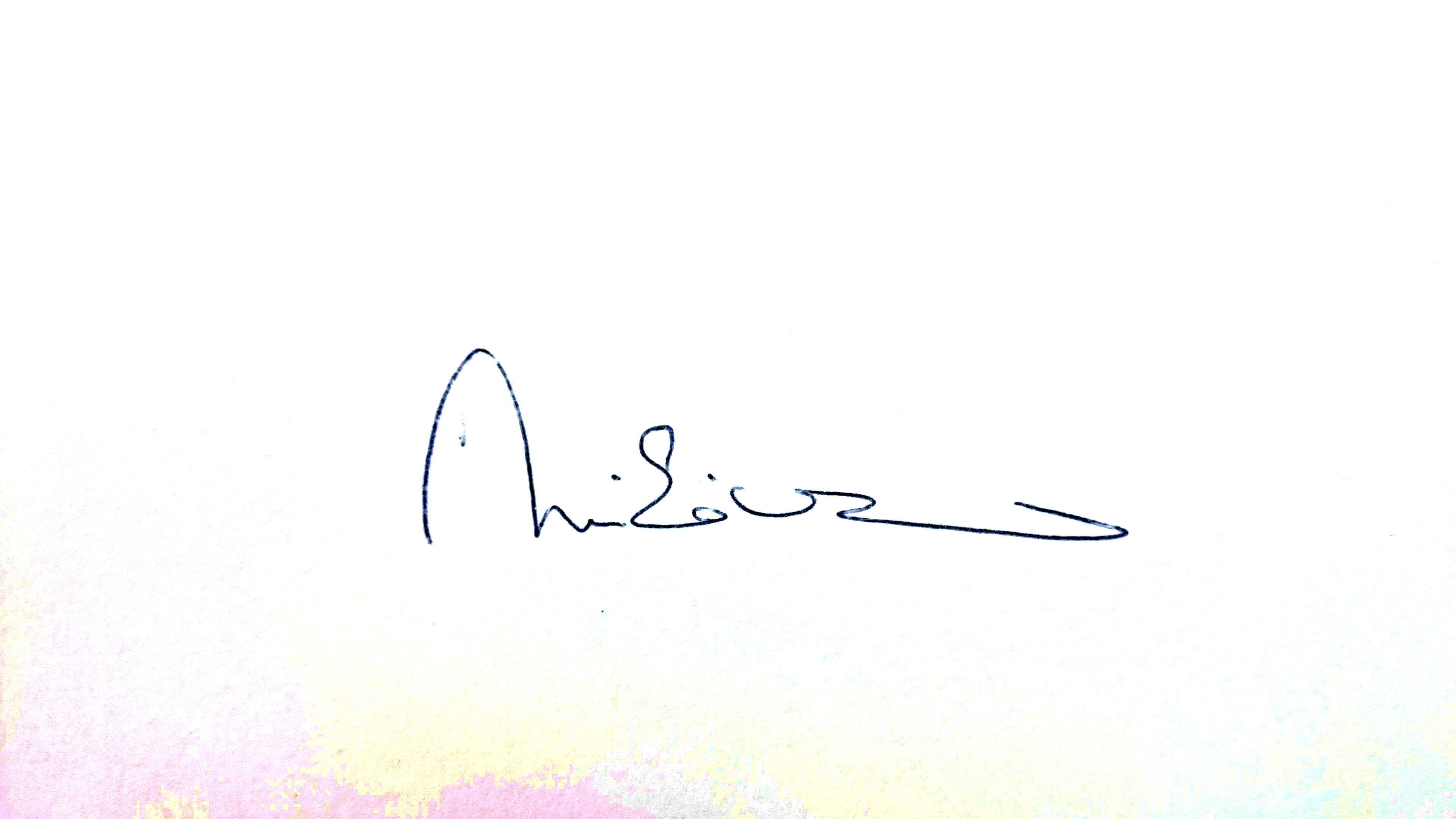 Sincerely, Ing. Angelika Mikócziováthe manager of the foundationOTP Ready NadáciaParticipation at the event is free of charge, but is also subject to registration, so please indicate your intention to participate in the Registration form available online at this link: goo.gl/9awmxC  25 October 2017 at the latest. Due to the capacity of the premises, we can accept only the first 120 registered participants.“Borderless financial and economic education”Komárno, 26 October 2017PROGRAMME13.45 - 14.30	 	Arrival, registration14.30 - 14.40 	Opening, welcome presentation (representatives of the Slovak OTP Ready Foundation)14.40 - 14.55 		Presentation of the OTP Fáy András Foundation14.55 - 15.10 		Presentation of the OTP Ready Foundation15.10 - 15.25	A comprehensive presentation of the project "Financial and economic education without borders" and its intentions, goals and expected results15.25 - 15:45 	Personal experience of one Slovak and one Hungarian headmaster with trainings of the foundation 15.45 - 16.00 		Break16.00 - 16.15 	Methodological presentation - an interactive, amusing task with the involvement of the guests16.15 - 17.00	"Innovative Methods in Education" - presentation by Tomáš Pešek17.00 - 17.30 	Reception & ”Questions and Answers" or an informal conversation between the guests and project participants17:30 			Closing At the event, the OTP Fáy András Foundation and the OTP Ready Foundation will take photos to be used and published (online and offline) as a part of the project "Borderless financial and economic education”, SKHU / 1601 / 4.1 / 238 of Interreg VA Slovakia Hungary Cross Border Cooperation Programme. The content of this letter of invitation does not necessarily comply with the requirements of the European Union.